附图：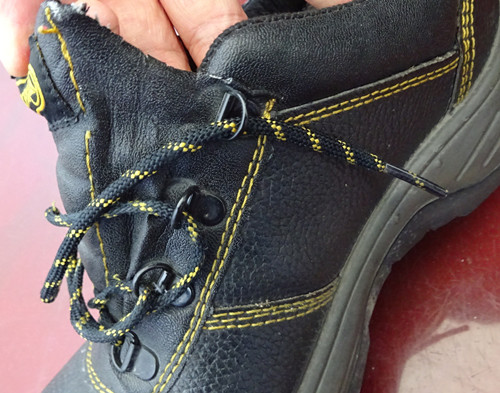 